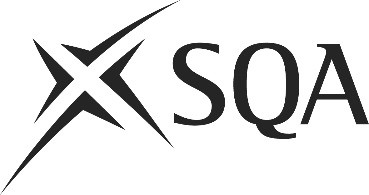 Unit PPL2FBS13 (HL1T 04)	Prepare and Clear Areas for Table ServiceI confirm that the evidence detailed in this unit is my own work.I confirm that the candidate has achieved all the requirements of this unit.I confirm that the candidate’s sampled work meets the standards specified for this unit and may be presented for external verification.Unit PPL2FBS13 (HL1T 04)	Prepare and Clear Areas for Table ServiceThis page is intentionally blankUnit PPL2FBS13 (HL1T 04)	Prepare and Clear Areas for Table ServiceUnit PPL2FBS13 (HL1T 04)	Prepare and Clear Areas for Table ServiceUnit PPL2FBS13 (HL1T 04)	Prepare and Clear Areas for Table ServiceUnit PPL2FBS13 (HL1T 04)	Prepare and Clear Areas for Table ServiceUnit PPL2FBS13 (HL1T 04)	Prepare and Clear Areas for Table ServiceUnit PPL2FBS13 (HL1T 04)	Prepare and Clear Areas for Table ServiceUnit PPL2FBS13 (HL1T 04)	Prepare and Clear Areas for Table ServiceSupplementary evidenceCandidate’s nameCandidate’s signatureDateAssessor’s nameAssessor’s signatureDateCountersigning — Assessor’s name(if applicable)Countersigning — Assessor’s signature(if applicable)DateInternal verifier’s nameInternal verifier’s signatureDateCountersigning — Internal verifier’s name(if applicable)Countersigning — Internal verifier’s signature(if applicable)DateExternal Verifier’s initials and date (if sampled)Unit overviewThis unit is about how you prepare the customer dining areas ready for table service. It covers creating a welcoming environment for your customers, laying up the tables, making sure that all the necessary service items and equipment are available and concludes with the efficient clearing of the dining area.Sufficiency of evidenceThere must be sufficient evidence to ensure that the candidate can consistently achieve the required standard over a period of time in the workplace or approved realistic working environment.Performance criteriaWhat you must do:There must be evidence for all Performance Criteria (PC). The assessor must assess PCs 1–14 by directly observing the candidate’s work.Prepare service areas and equipment for table service1	Ensure that the food service area is clean, undamaged and ready for use according to your workplace standard.2	Ensure that the service equipment (including waste containers) is clean, undamaged, where it should be and switched on ready for use.3	Check that you have sufficient supply of service items clean, undamaged, ready for use and stored appropriately.4	Prepare condiments and accompaniments ready for service and store them appropriately.Prepare customer and dining areas for table service5	Ensure that customer and dining furniture, table coverings and table items are clean, undamaged and ready for use.6	Arrange the dining area furniture and lay up the tables according to the required service style and number of covers.7	Ensure that menus and promotional items are available, clean and correct.8	Check that condiments and the appropriate accompaniments are filled, clean and ready for customers’ use.9	Ensure the customer area is appealing and welcoming to customers according to your workplace standard.Clear customer, dining and service areas after table service10	Assemble service items, food items, condiments and accompaniments for cleaning or store reusable items according to your workplace standard and food safety regulations.11	Dispose of rubbish and waste food appropriately.12	Check that all service equipment is clean, turned off and stored away correctly.13	Keep the service area clean and ready for the continuing service.14	Keep the customer areas and furniture clean, tidy and ready for the continuing service.Evidence referenceEvidence descriptionDatePerformance criteriaPerformance criteriaPerformance criteriaPerformance criteriaPerformance criteriaPerformance criteriaPerformance criteriaPerformance criteriaPerformance criteriaPerformance criteriaPerformance criteriaPerformance criteriaPerformance criteriaPerformance criteriaEvidence referenceEvidence descriptionDateWhat you must doWhat you must doWhat you must doWhat you must doWhat you must doWhat you must doWhat you must doWhat you must doWhat you must doWhat you must doWhat you must doWhat you must doWhat you must doWhat you must doEvidence referenceEvidence descriptionDate1234567891011121314Scope/RangeScope/RangeScope/RangeScope/RangeScope/RangeScope/RangeWhat you must cover:What you must cover:What you must cover:What you must cover:What you must cover:What you must cover:All scope/range must be covered. There must be performance evidence, gathered through direct observation by the assessor of the candidate’s work for:All scope/range must be covered. There must be performance evidence, gathered through direct observation by the assessor of the candidate’s work for:All scope/range must be covered. There must be performance evidence, gathered through direct observation by the assessor of the candidate’s work for:All scope/range must be covered. There must be performance evidence, gathered through direct observation by the assessor of the candidate’s work for:All scope/range must be covered. There must be performance evidence, gathered through direct observation by the assessor of the candidate’s work for:All scope/range must be covered. There must be performance evidence, gathered through direct observation by the assessor of the candidate’s work for:one from service operation:a	restaurant tableb	functionfour from:c	service cutleryd	service dishes or flatse	refrigerated unitsf	warmersg	hot platesh	sideboards or service stationsi	trays or trolleysj	hot or cold beverage service containersone from:k	dry seasonings or flavouringsl	sauces or dressingsm	prepared bread itemsthree from:n	crockeryo	cutleryp	glasswareq	menus and promotional itemsr	table decorationss	table coverings and napkinst	condiments and accompanimentsone from:u	lay-up for à la carte menu v	lay-up for table d’hôte menuw	lay-up for functionsone from:x	customer dining areasy	sideboard or service station or trolley areasz	service preparation areasEvidence for the remaining points under ‘what you must cover’ may be assessed through questioning or witness testimony.Evidence for the remaining points under ‘what you must cover’ may be assessed through questioning or witness testimony.Evidence for the remaining points under ‘what you must cover’ may be assessed through questioning or witness testimony.Evidence for the remaining points under ‘what you must cover’ may be assessed through questioning or witness testimony.Evidence for the remaining points under ‘what you must cover’ may be assessed through questioning or witness testimony.Evidence for the remaining points under ‘what you must cover’ may be assessed through questioning or witness testimony.Evidence referenceEvidence descriptionDateScope/RangeScope/RangeScope/RangeScope/RangeScope/RangeScope/RangeScope/RangeScope/RangeScope/RangeScope/RangeScope/RangeScope/RangeScope/RangeScope/RangeScope/RangeScope/RangeScope/RangeScope/RangeScope/RangeScope/RangeScope/RangeScope/RangeScope/RangeScope/RangeScope/RangeScope/RangeEvidence referenceEvidence descriptionDateWhat you must coverWhat you must coverWhat you must coverWhat you must coverWhat you must coverWhat you must coverWhat you must coverWhat you must coverWhat you must coverWhat you must coverWhat you must coverWhat you must coverWhat you must coverWhat you must coverWhat you must coverWhat you must coverWhat you must coverWhat you must coverWhat you must coverWhat you must coverWhat you must coverWhat you must coverWhat you must coverWhat you must coverWhat you must coverWhat you must coverEvidence referenceEvidence descriptionDateabcdefghijklmnopqrstuvwxyzKnowledge and understandingKnowledge and understandingEvidence referenceand dateWhat you must know and understandWhat you must know and understandEvidence referenceand dateFor those knowledge statements that relate to how the candidate should do something, the assessor may be able to infer that the candidate has the necessary knowledge from observing their performance or checking products of their work. In all other cases, evidence of the candidate’s knowledge and understanding must be gathered by alternative methods of assessment (eg oral or written questioning).For those knowledge statements that relate to how the candidate should do something, the assessor may be able to infer that the candidate has the necessary knowledge from observing their performance or checking products of their work. In all other cases, evidence of the candidate’s knowledge and understanding must be gathered by alternative methods of assessment (eg oral or written questioning).Evidence referenceand datePrepare service areas and equipment for table servicePrepare service areas and equipment for table servicePrepare service areas and equipment for table service1Safe and hygienic working practices when preparing service areas and equipment for table service.2Your workplace service style standards and procedures for stock control.3Why it is important to check expiry dates and how to do so.4Why a constant stock of food service items and equipment must be maintained.5Why service equipment must be switched on before service.6Why waste must be handled and disposed of correctly.7Where and from whom health and safety and food safety information can be obtained.8The types of unexpected situations that may occur when you are preparing the service areas and equipment and how to deal with these.Prepare customer and dining areas for table servicePrepare customer and dining areas for table servicePrepare customer and dining areas for table service9Safe and hygienic working practices when preparing customer and dining areas for table service.10Why it is essential to check table coverings, napkins and table items before service.11Why menus and promotional information must be checked before service.12Why heating, air conditioning, ventilation and lighting should be checked before service.13The types of unexpected situations that may occur when you are preparing the customer and dining areas for table service and how to deal with these.Knowledge and understandingKnowledge and understandingEvidence referenceand dateWhat you must know and understandWhat you must know and understandEvidence referenceand dateFor those knowledge statements that relate to how the candidate should do something, the assessor may be able to infer that the candidate has the necessary knowledge from observing their performance or checking products of their work. In all other cases, evidence of the candidate’s knowledge and understanding must be gathered by alternative methods of assessment (eg oral or written questioning).For those knowledge statements that relate to how the candidate should do something, the assessor may be able to infer that the candidate has the necessary knowledge from observing their performance or checking products of their work. In all other cases, evidence of the candidate’s knowledge and understanding must be gathered by alternative methods of assessment (eg oral or written questioning).Evidence referenceand dateClear customer, dining and service areas after table serviceClear customer, dining and service areas after table serviceClear customer, dining and service areas after table service14Safe and hygienic working practices when clearing customer, dining and service areas after table service.15Why all customer, dining and service areas must be left clean after service.16Why particular electrical equipment should be turned off after service.17Why waste must be handled and disposed of correctly.18How to dispose of broken glass and crockery correctly.19The security procedures you should follow.20The types of unexpected situations that may occur when you are clearing areas after table service and how to deal with these.EvidenceEvidenceDate123456Assessor feedback on completion of the unit